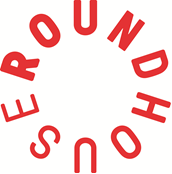 Last Word Film Fund - Application FormPlease read the Last Word Festival Film Fund Terms & Conditions before completing this application.

PRIVATE AND CONFIDENTIAL
Employment Monitoring and Equal Opportunities The Roundhouse aims to ensure the fair and equitable treatment of all applicants and to meet the requirements of equal opportunities legislations.To help us monitor our selection procedures please complete this form, all information will be treated as private and confidential and will not be used in the selection process.I would describe my ethnic origin as:Asian British					Chinese				Bangladeshi					Mixed ethnic background		Indian						White British				Pakistani					White European				Black British					White Other				Black Caribbean				Irish					Black African					Other  				             Black Other			I am :		Male 	      Female                 Do you have a disability?	Yes 	        No If yes, do you require support for your disability, please give details:What is your current employment status?Employed – full time			       Self-employed				Employed – part time			       Unemployed				In education				Other (please specifyReferencePlease give the name and address of a referee, preferably one who knows you in a filmmaking capacity:Name	Name	Date of Birth		Age						Address 	Address 	Email	Phone						Working Title: Working Title: Working title for film: Genre of film: Proposed length of film (No longer than 3 mins): Why do you want to make this film?  (maximum 100 words)Treatment (see Treatment Guidelines)Please attach a Treatment document for your film, this should be 2-3 pages, including any visual references.Budget (Please outline how you would spend the Bursary)Materials, equipment, facilities (needed to complete your film)Production and Creative Team (Please only include details of collaborations you have confirmed)  Previous experience (include links to your previous work)Additional Support Would you need additional support from Roundhouse to complete your film? (eg. specialist mentoring/training)How did you hear about this Fund? 
Name	Relationship to you		Email Address 	TelephoneHow long has this person known you?
Declaration	I confirm that to the best of my knowledge the information given on this application is true and correctSignature of applicant:       				    Date:        Data Protection Would you like to hear about similar opportunities and receive our Young Creatives e-newsletter? I would like to receive emails from the Roundhouse I would NOT like to receive emails from the Roundhouse